Shadow Owners Club DenmarkIndmeldings skema.Angiv kontaktoplysninger:	Fornavn:	Efternavn:	Fødselsdato:Adresse:Postnummer:By:Område:Land:Mobiltelefon:E-mail:Angiv data om din MCShadow:Andet:Årgang:Skemaet fyldes og sendes på e-mail til:  kassereren@shadow-mc.dk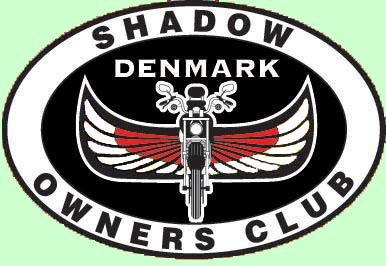 